ПАСПОРТ                         Светодиодный светильник серии АС-ДСП-030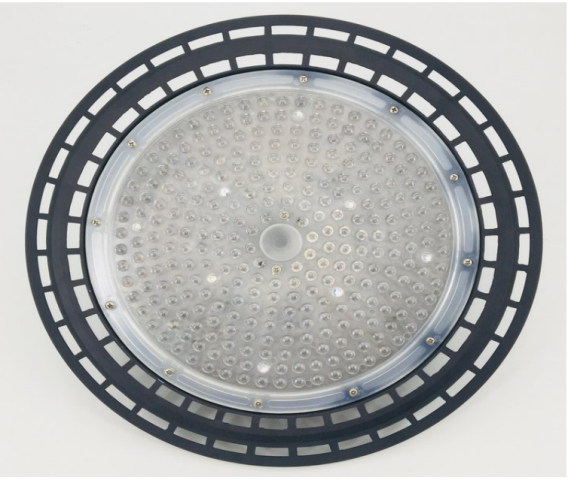 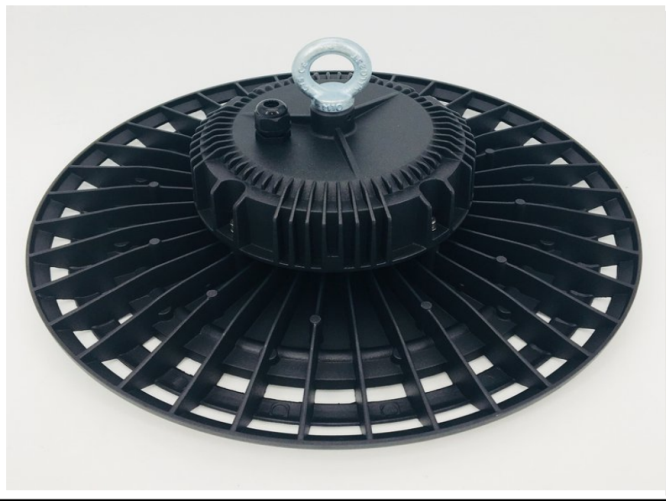 ТУ 16-2014 ДБИШ.676112.001 ТУ1  НазначениеСветильники предназначены для общего внутреннего и наружного освещения производственных зданий и сооружений, ангаров, складов, производственных территорий, улиц и других объектов промышленно-гражданского назначения.Корпусные детали выполнены из алюминиевого сплава методом литья под давлением. Светодиодный модуль защищен вторичной оптикой из оптически прозрачного PMMA, с возможностью формирования необходимых кривых сил света (КСС). Пылевлагозащищенный источник питания установлен снаружи корпуса. Светильники соответствуют техническим регламентам Таможенного союза (ТР ТС 004/2011) "О безопасности низковольтного оборудования" и (ТР ТС 020/2011) "Электромагнитная совместимость технических средств", а также требованиям ГОСТ IEC 60598-1-2017, ГОСТ IEC 60598-2-1-2011, ГОСТ IEC 60598-2-3-2017, ГОСТ 30804.3.2-2013 (IEC 61000-3-2:2009), ГОСТ 30804.3.3-2013 (IEC 6100-3-3:2008), ГОСТ CISPR 15-2014, ГОСТ IEC 61547-2013. Сертификат соответствия ТС RU C-RU.НВ26.В.00035/19.2 Технические характеристики:3 Расшифровка маркировки светильника: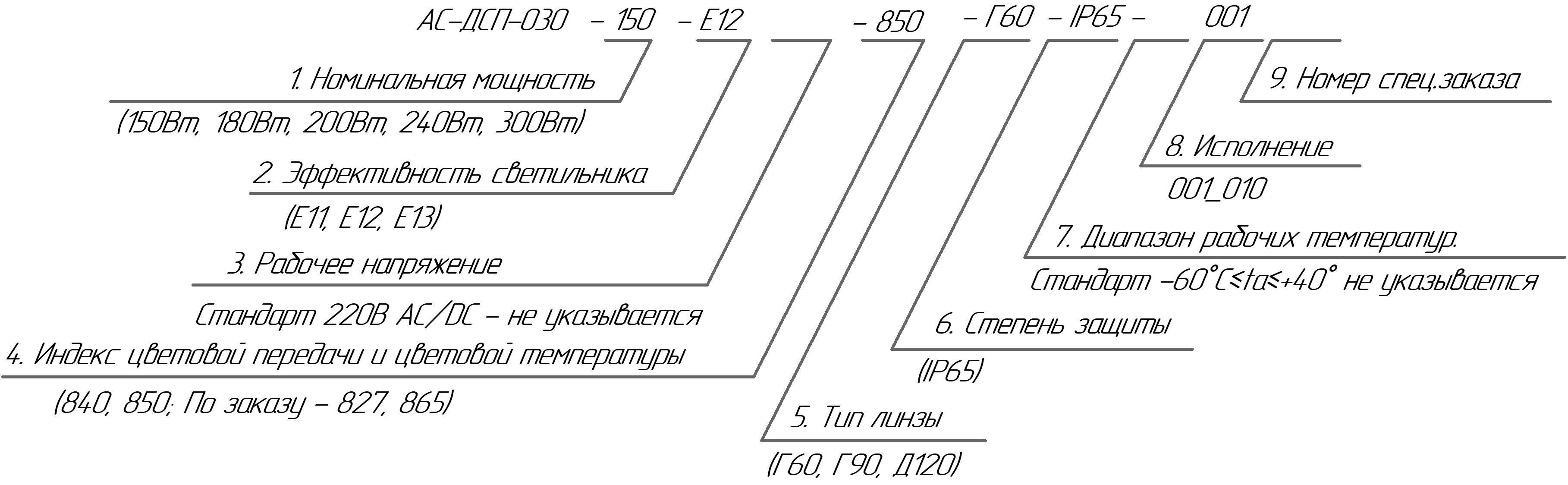       4 Комплектность поставки5 Срок службы. Гарантийные обязательства5.1 Назначенный срок службы светильника 10 лет со дня выпуска предприятием изготовителем при соблюдении потребителем правил хранения, транспортирования и эксплуатации.5.2 Гарантийный срок эксплуатации светильника составляет 5 лет со дня продажи покупателю.5.3 При отсутствии отметки о продаже срок гарантии исчисляется со дня выпуска изделия, который указан в настоящем паспорте.5.4 При несоблюдении правил хранения и транспортирования организациями – посредниками, предприятие-изготовитель не несет ответственности перед конечными покупателями за сохранность и качество продукции.5.5 Для ремонта светильника в период гарантийного срока требуется предоставить акт рекламации с указанием условий, при которых была выявлена неисправность, фотографии светильника на месте эксплуатации до момента демонтажа и предъявить само изделие с паспортом предприятию-изготовителю или официальному представителю.5.6 Гарантийному ремонту подлежат изделия, не имеющие механических повреждений или следов разборки, при сохранении защитных наклеек, пломб и других отметок предприятия – изготовителя.6 Правила транспортировки и хранения6.1 Изделия транспортируются в штатной таре любым видом транспорта при условии  защиты их от механических повреждений и непосредственного воздействия атмосферных осадков.6.2 Изделия в упаковке допускают хранение на стеллажах стопками не более 6 шт., в закрытых, сухих, отапливаемых помещениях, в условиях, исключающих воздействие на них влаги, нефтепродуктов и агрессивных сред, на расстоянии не менее одного метра от отопительных и нагревательных приборов.7 Подготовка к работе7.1 Произвести монтаж светильника на назначенное место.7.2 Произвести подключение.7.3 Убедиться в работоспособности светильника.8 Обслуживание светильников8.1 Отключить светильник.8.2 При необходимости (зависит от степени загрязнения) удалить пыль с поверхности светильника (светильник должен быть выключен) мягкой, влажной салфеткой. Дополнительного обслуживания не требуется.Для получения более подробной информации следует обратиться на электронную почту завода – изготовителя.9 Указание мер безопасности9.1 Монтаж и обслуживание светильников необходимо проводить при отключенной электрической сети.9.2 Регулярно проверяйте электрические соединения и целостность электропроводки. Подключение светильника к поврежденной электропроводке запрещено.9.3 Включение светильников в электрическую сеть с параметрами, отличающимися от указанных в разделе 2 настоящего паспорта, запрещается.9.4 Запрещается самостоятельно ремонтировать светильник.9.5 Монтаж светильника должны производить лица, имеющие разрешение на данный тип работ.9.6 Избегать прямого попадания света в глаза.10 Сведения об утилизацииСветильники не содержат дорогостоящих или токсичных материалов и комплектующих деталей, требующих специальной утилизации. Утилизацию произвести в соответствии с положением по утилизации бытовых отходов, действующем на данной территории.11 Свидетельство о приемке:Светильник «АС-ДСП-030-______________________________________________» соответствует техническим условиям ТУ 16-2014 ДБИШ.676112.001 ТУ и признан годным к эксплуатации.Штамп ОТК:_________________________Дата выпуска________________________ Дата продажи________________ 20_____г.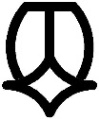 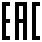 АО «Ашинский завод светотехники»456011 Челябинская обл., г. Аша,ул. Ленина д. 2 Тел./факс: +7 (35159) 3-14-73E-mail: info@ashasvet.ruwww.ashasvet.ruИсполнение мощностейИсполнение мощностейИсполнение мощностейИсполнение мощностейИсполнение мощностей150180200240300Вторичная оптикаВторичная оптикаВторичная оптикаГ60Г90Д120Исполнение мощностейИсполнение мощностей150180200240300Потребляемая мощность (±5%), ВтПотребляемая мощность (±5%), Вт149178198237294Диапазон переменного напряжения, В Диапазон переменного напряжения, В 100 ~305100 ~305100 ~305100 ~305100 ~305Частота переменного напряжения питания, ГцЧастота переменного напряжения питания, Гц47 ~ 6347 ~ 6347 ~ 6347 ~ 6347 ~ 63Диапазон постоянного напряжения, ВДиапазон постоянного напряжения, В142 ~431142 ~431142 ~431142 ~431142 ~431Коэффициент мощностиКоэффициент мощности>0,98>0,98>0,98>0,98>0,98Допустимая температура окружающей среды светильникаДопустимая температура окружающей среды светильника– 60ºС до + 40ºС– 60ºС до + 40ºС– 60ºС до + 40ºС– 60ºС до + 40ºС– 60ºС до + 40ºСКлиматическое исполнениеКлиматическое исполнениеУХЛ1УХЛ1УХЛ1УХЛ1УХЛ1Степень защиты оболочкиСтепень защиты оболочкиIP65IP65IP65IP65IP65Ресурс работы, чРесурс работы, ч>50 000>50 000>50 000>50 000>50 000Классификация по пожарной безопасностиКлассификация по пожарной безопасности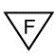 Класс защиты от поражения электрическим током по ГОСТ 12.2.007.0-75Класс защиты от поражения электрическим током по ГОСТ 12.2.007.0-75IIIIIУгол излучения, градусУгол излучения, градус60º, 90º, 120º60º, 90º, 120º60º, 90º, 120º60º, 90º, 120º60º, 90º, 120ºМарка светодиодаМарка светодиодаSamsung, Refond, ShineOnSamsung, Refond, ShineOnSamsung, Refond, ShineOnSamsung, Refond, ShineOnSamsung, Refond, ShineOnИндекс цветопередачи CRIИндекс цветопередачи CRI>80>80>80>80>80Коррелированная цветовая температура, ККоррелированная цветовая температура, К2700-65002700-65002700-65002700-65002700-6500Коэффициент пульсации светового потока,%Коэффициент пульсации светового потока,%<1<1<1<1<1Световой поток, Лм110 Лм/Вт---2640033000Световой поток, Лм120 Лм/Вт1800021600240002880036000Световой поток, Лм130 Лм/Вт195002340026000--Габаритные размеры DxВ, ммГабаритные размеры DxВ, мм360х173394х195394х195394х195394х195Масса не более, кгМасса не более, кг35555.5№ п/пКомплектующиеКоличество, шт1.2.3.СветильникПаспорт на светильникКрепление светильника в зависимости от заказа111